TEHLİKE ALMA, GÜVENDE OLÇalışma Yaprağı-1(AŞAĞIDA YER ALAN GÖRSEL TÜM GÜVENLİK ÖNLEMLERİNİ ALMIŞ BİR BAŞKA GÖRSELLE -MASKELİ, BARETLİ, GÖZLÜKLÜ VE ELDİVENLİ- DEĞİŞTİRİLMELİ.)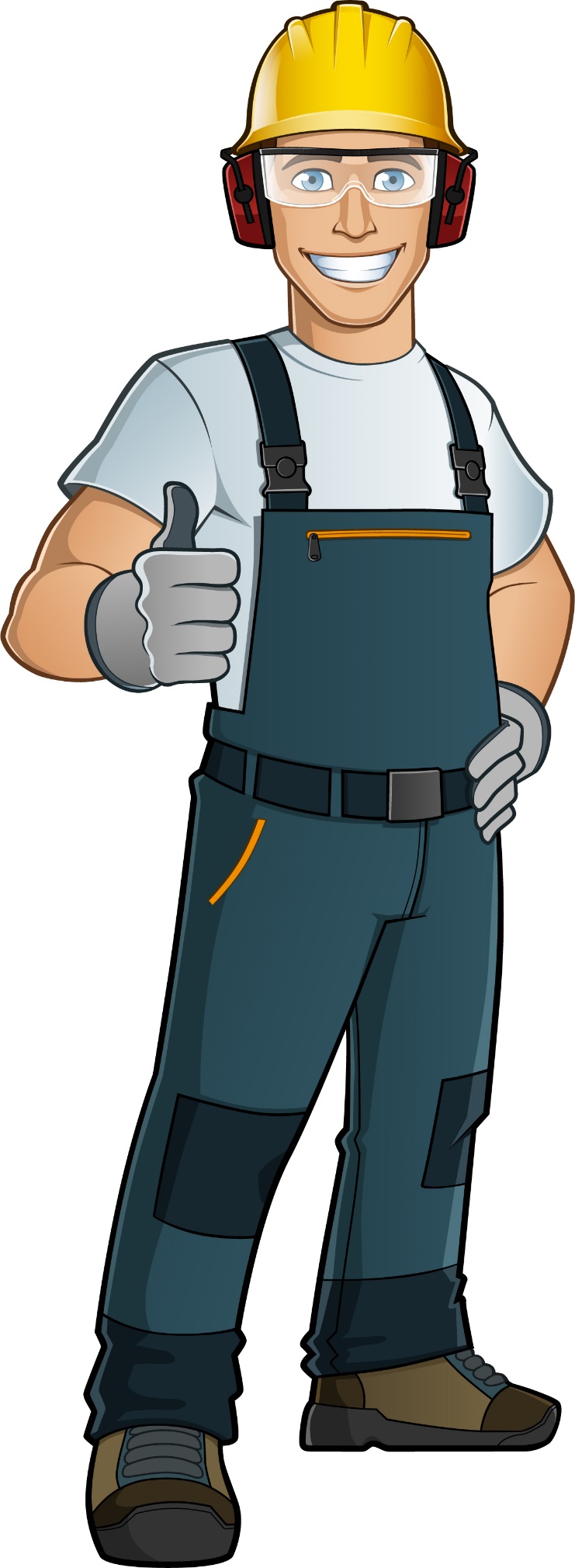 Gelişim Alanı:Akademik Yeterlik Alanı:Okula ve Okulun Çevresine UyumKazanım/Hafta:Okul ve çevresinde risk oluşturabilecek durum ve ortamlara karşı kendini korur. /1. HaftaSınıf Düzeyi:4. SınıfSüre:40 dk  (Bir ders saati)Araç-Gereçler:BaretMaskeYelek Çalışma Yaprağı-1 (baret, maske, yelek yoksa kullanılacak)Uygulayıcı İçin Ön Hazırlık:Okul iş sağlığı ve güvenliği okul analiz listesinden kendi okulu için olabilecek önemli riskler seçilir.Önceden sınıfa getirilmek üzere baret, maske, yelek hazırlanır. Baret, maske ya da yelek bulunamadığı durumlarda Çalışma Yaprağı-1’de yer alan görsel tahtaya yansıtılır. Süreç (Uygulama Basamakları):Sınıfa baret, yelek ve maskeyle gelinir ve “Merhaba çocuklar bugün sizlerle Tehlike ve Kaza konusunda konuşmak istiyorum. Ancak öncesinde elimde bazı malzemeler var (malzemeler yoksa resmi gösterilir.) Bakalım bunların ne olduğunu kimler bilecek?” sorusu tüm sınıfa yöneltilir. Öğrencilerin cevapları alındıktan sonra, uygulayıcı tarafından elindeki (ya da resimdeki) her bir malzeme tek tek öğrencilere gösterilerek, malzemenin ne olduğu ve ne amaçla kullanıldığı sınıfta açıklanır.Uygulayıcı tarafından tanıtılan bu malzemelerin daha çok hangi durumlarda kullanıldığı sorusu sınıfa yöneltir ve gelen cevaplar değerlendirilir (burada aranılan cevap tehlikeli durumlardır). Uygulayıcı tarafından sınıf tahtası çizgiyle ikiye bölünür. Birinci bölüme tehlike, ikinci bölüme kaza yazılır. Öğrencilere “Sizce TEHLİKE nedir? Kimler cevap vermek ister?” sorusu sorulur ve verilen cevaplar tahtaya yazılır. Gelen cevaplar toparlandıktan sonra “TEHLİKE: Bir olayın gerçekleşme olasılığı, bir zarara uğrama tehlikesi, zarar görme olasılığıdır.” şeklinde bir açıklama yapılarak tehlike kavramı tanımlanır. Öğrencilere “Sizce KAZA nedir? Kimler cevap vermek ister?” sorusu sorulur ve verilen cevaplar tahtaya yazılır. Gelen cevaplar toparlandıktan sonra “KAZA: yanlışlıkla ve beklenmedik bir şekilde gerçekleşen olaylardır.” şeklinde bir açıklama yapılarak tehlike kavramı tanımlanır. Uygulayıcı tarafından sınıf iki gruba ayrılarak aşağıdaki açıklama yapılır ve sınıf içi etkileşim başlatılır. “Çocuklar hepimiz hayatımızda küçük kazalar geçirmişizdir. Örneğin aramızda bisikletten düşmeyen yoktur. Hatta bazı kazaları okul ve çevresinde bile yaşamış olabilirsiniz. Okulumuzun içinde ve çevresinde kaza tehlikesi olan tehlikeli alanlar var. Şimdi bu alanlardan bahsetmek istiyorum.  Ben bu alanları söylediğimde Birinci Grup bu alanla ilgili tehlikeleri bulacak; İkinci Grup ise bu tehlikelere karşı kaza olmaması için ne yapılması gerekir onu bulacak.”Uygulayıcı okulun ve çevresinin özelliğine göre okul içindeki ve çevresindeki tehlikeli yerleri aşağıdaki tehlikeli yerler listesinden seçerek sıralar. Tehlikeli Yerler: Okul bahçesi, sınıf, merdivenler, kantin, bodrum, tuvaletler, çay ocağı, laboratuvar, okula geliş gidiş yolları, havuz ve göletler, açık çukurlar, internet kafe ve oyun salonlarıUygulayıcı tarafından sıralanan her bir risk alanı ile ilgili aşağıdaki örnek sorular her bir gruba sorularak sınıf içi etkileşimi başlatılır. Okul bahçesinde ne tür tehlikelerle karşılaşmaktayız. (1. Grup)Bu tehlikelere karşı kaza olmaması için ne yapılması gerekir. (2. Grup)Sınıfımızda ne tür tehlikelerle karşılaşmaktayız. (1. Grup)Bu tehlikelere karşı kaza olmaması için ne yapılması gerekir. (2. Grup)Öğrencilerin paylaşımları alındıktan sonra süreç aşağıdakine benzer bir açıklama ile sonlandırılır. “Evet çocuklar; kazaları önlemek için tehlike alanlarını bilmek çok önemlidir. Okulumuzun içinde ve çevresinde kaza tehlikesi olan tehlike alanlarını hep beraber öğrenmiş olduk. Sizlerden isteğim, bu alanlarda daha dikkatli olmanız ve kendinizi bu tehlikelere karşı korumanızdır. Katkılarınızdan dolayı hepinize teşekkür ediyorum” diyerek etkinliği sonlandırır.Kazanımın Değerlendirilmesi:Öğrencilerin verdikleri tüm cevaplar sınıf panosuna asılarak sergilenebilir.3 ay sonra okul iş sağlığı ve güvenliği uzmanı sınıfa davet edilerek, tehlike ve kazalar konusunda sınıfa tekrar bilgilendirme yapılabilir. Öğretmene Uygulayıcıya Not:İş sağlığı ve güvenliği okul kontrol listesinden yukarıdaki risk alanlarıyla ilgili tehlikeler seçilerek, etkinlikte kullanılabilir. Okulun çevre ve ihtiyacına göre risk alanları değişebilir.Baret, Maske, Yelek yoksa kâğıt kartondan yapılabilir ya da resimleri gösterilebilir.Okul için oluşturulmuş risk analizleri incelenerek, önem sırasına göre risk oluşturabilecek durumlar oluşturulabilir. Örnek risk alanlarına ekleme ve çıkarma yapılabilir.Özel gereksinimli öğrenciler için; Baret, yelek ve maskeyi öğrencinin giymesi ve takması sağlanarak etkinlik zenginleştirilebilir. Grup çalışması sırasında akran eşleşmesine yer verilerek sosyal çevre düzenlenebilir.Tehlike ve kaza kavramları açıklanırken görsellerden faydalanılarak etkinlik zenginleştirilebilir.Tehlikeli ve riskli yerlerin görselleri gösterilerek ya da etkinliğin içine müzik katılarak anlatım zenginleştirilebilir.Sorular öğrencilerin katılımlarını artıracak şekilde basitleştirilerek öğrenme süreci farklılaştırılabilir.Etkinliği Geliştiren:Savaş Sesli